PROYECTO “UN COLE DE CINE”TAREA 2.- HISTORIA DEL CINEEn la segunda sesión los alumnos buscarán información sobre los acontecimientos más destacados de la historia del cine.Se les dará una plantilla para que tengan una guía para buscar los hechos más importantes de la historia del cine.Realizaremos también biografías de actores del cine clásico y del actual.En la tercera sesión se realizará un mural explicativo de una línea del tiempo introduciendo los acontecimientos más relevantes de la historia del cine. Con estas actividades el alumno ha trabajado en grupo, se ha favorecido el trabajo cooperativo ya que hemos tenido que llegar a acuerdos y han tomado decisiones despertando el pensamiento crítico y el espíritu democrático. Se han mostrado muy motivados con este tipo de actividades por lo que se seguirá trabajando en esta línea.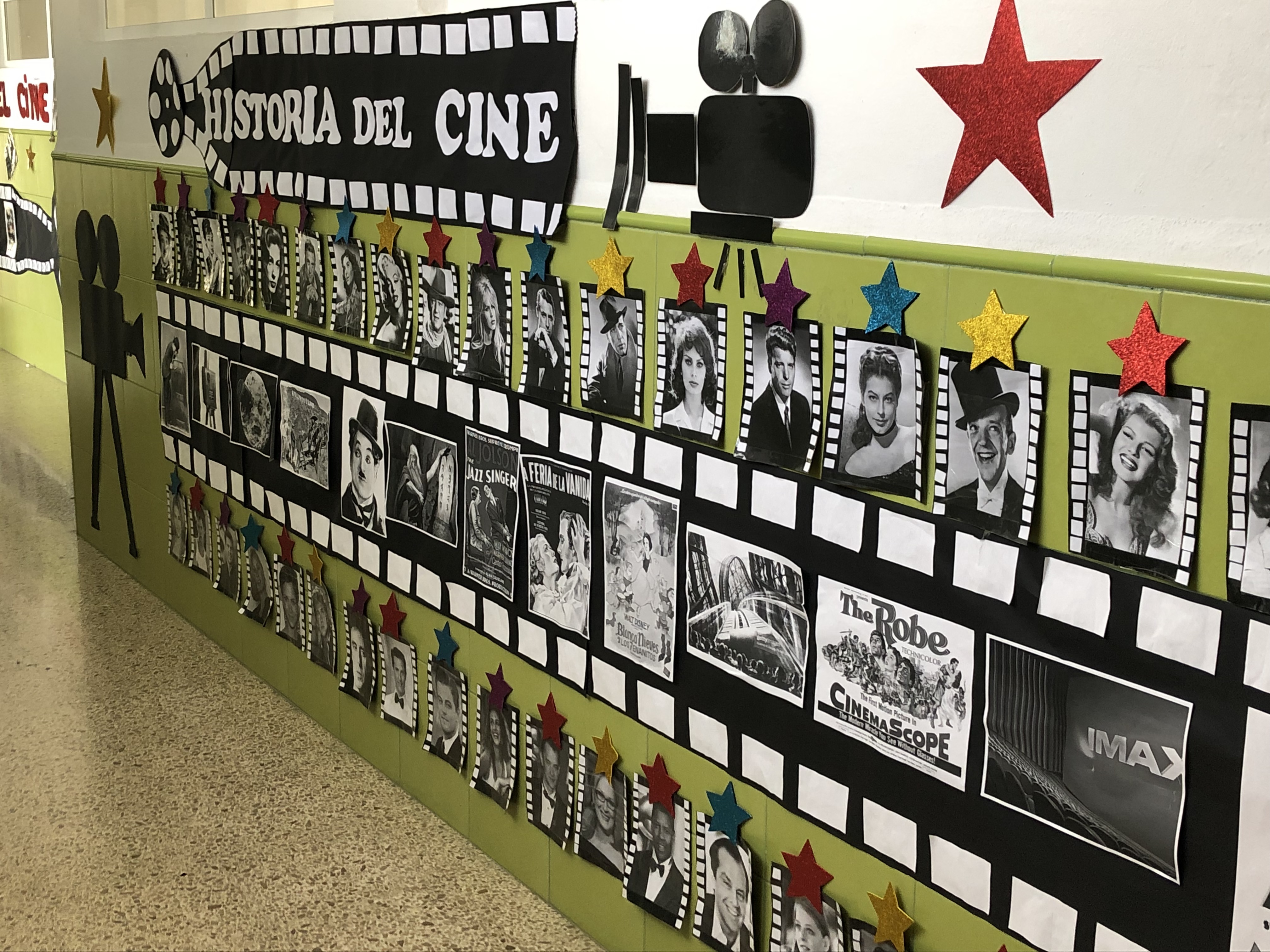 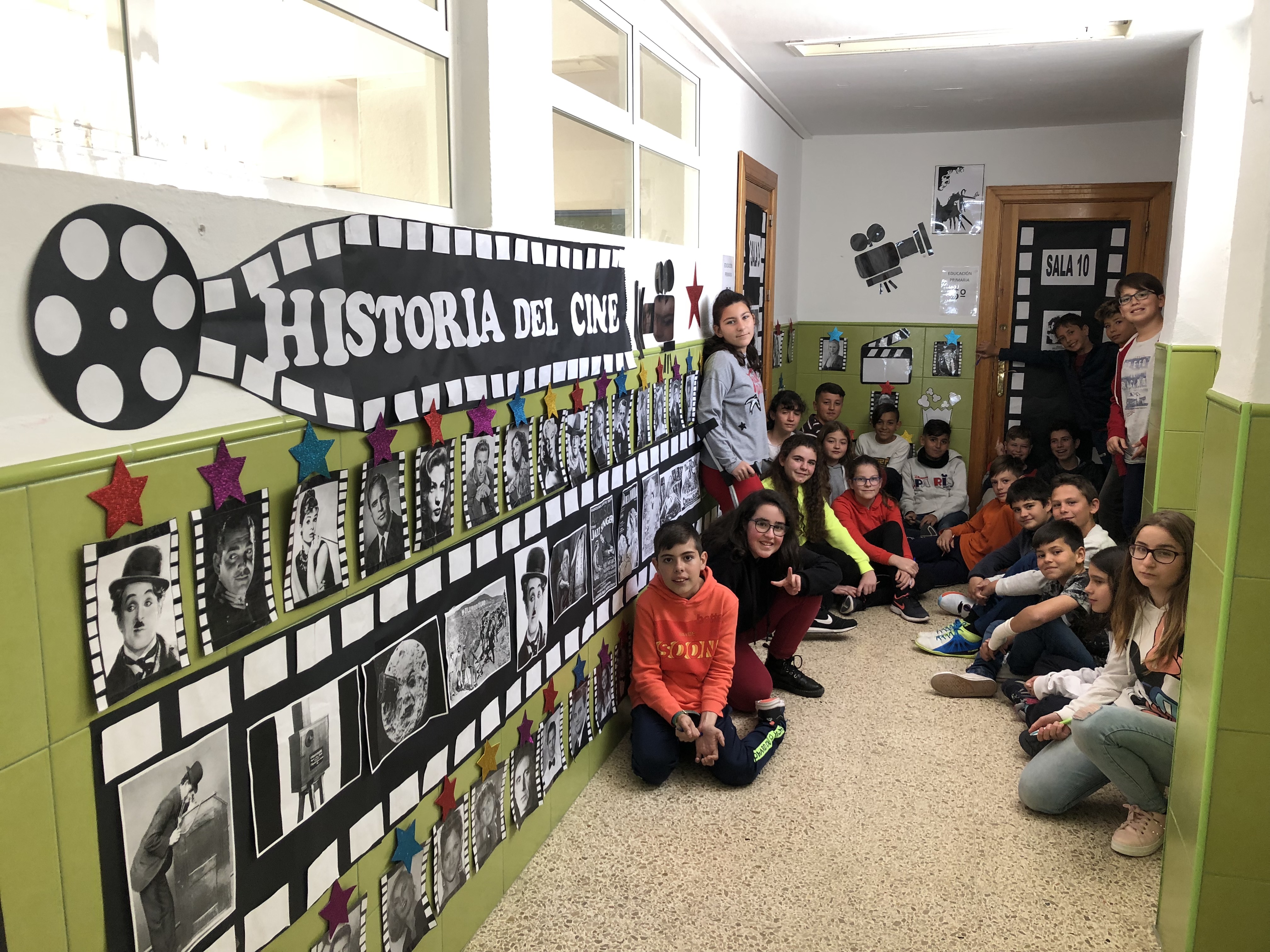 